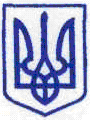 КИЇВСЬКА МІСЬКА РАДАІІ  СЕСІЯ  ІХ СКЛИКАННЯРІШЕННЯ_______________№____________ПроєктПро звернення Київської міської радидо Комітету Верховної Ради України з питань правоохоронної діяльності щодо політичних переслідувань Героя-розвідника Червінського Романа Григоровича Відповідно до Конституції України, Закону України «Про місцеве самоврядування в Україні» з метою недопущення політичних переслідувань Героя-розвідника Червінського Романа Григоровича,  Київська міська радаВИРІШИЛА:1. Направити звернення Київської міської ради до Комітету Верховної Ради України з питань правоохоронної діяльності  щодо політичних переслідувань Героя-розвідника Червінського Романа Григоровича згідно з додатком до цього рішення.2.  Офіційно оприлюднити це рішення у спосіб, визначений законодавством України.3. Контроль за виконанням цього рішення покласти на постійну комісію Київської міської ради з питань місцевого самоврядування та зовнішніх зв'язків.Київський міський голова					Віталій КЛИЧКОПОДАННЯ:Депутат Київської міської ради	                             Володимир ПРОКОПІВ		         Депутат Київської міської ради                                     Людмила КОВАЛЕВСЬКАДепутат Київської міської ради                                      Леонід ЄМЕЦЬ           ПОГОДЖЕНО:Постійна комісія Київської міської радиз питань місцевого самоврядування  та зовнішніх зв'язківГолова								Юлія ЯРМОЛЕНКОСекретар								Ігор ХАЦЕВИЧНачальник управління правового                                     забезпечення діяльності Київськоїміської ради            					Валентина ПОЛОЖИШНИКДодаток до рішення Київської міської радивід ______________№__________Звернення Київської міської ради до Комітету Верховної Ради України з питань правоохоронної діяльності щодо політичних переслідувань Героя-розвідника Червінського Романа Григоровича З квітня 2023 року Герой-розвідник Червінський Роман Григорович перебуває під вартою за абсолютно необґрунтованою підозрою, яку ми, депутати Київської міської ради, розглядаємо як політичні переслідування. Червінський Р.Г. десятиліттями працював для безпеки української держави, був долучений до низки спецоперацій, що провели українські силовики у період 2014–2021 років. Починаючи з 24 лютого 2022 року зі зброєю в руках захищав державу від російських загарбників.Романа Червінського утримують в одиночній камері без права побачитись з рідними. Окрім цього, стан здоров’я Червінського Р.Г. значно погіршився. Проте орган досудового розслідування, суд та керівництво слідчого ізолятору вже понад 2 місяці не забезпечують надання йому належної медичної допомоги.Відповідно до частини третьої статті 1 Закону України «Про попереднє ув’язнення» тримання осіб, взятих під варту, згідно з завданням кримінального судочинства здійснюється на принципах неухильного додержання Конституції України, вимог Загальної декларації прав людини, інших міжнародних правових норм і стандартів поводження з ув’язненими і не може поєднуватися з навмисними діями, що завдають фізичних чи моральних страждань або принижують людську гідність.Разом з цим, частина четверта статті 11 вказаного Закону визначає, що медичне обслуговування, а також лікувально-профілактична і протиепідемічна робота в місцях попереднього ув'язнення організовуються і проводяться відповідно до законодавства про охорону здоров'я.Конституція України гарантує, що людина, її життя і здоров'я, честь і гідність, недоторканність і безпека визнаються в Україні найвищою соціальною цінністю. Права і свободи людини та їх гарантії визначають зміст і спрямованість діяльності держави. Держава відповідає перед людиною за свою діяльність. Утвердження і забезпечення прав і свобод людини є головним обов'язком держави.Згідно з численними рішеннями Європейського суду з прав людини держава повинна забезпечити тримання ув’язненої особи в умовах, які відповідають принципу поваги до людської гідності, а також належним чином забезпечити її здоров’я та добробут з огляду на практичні потреби ув’язнення. Таким чином, відсутність належної медичної допомоги може становити поводження, що суперечить статті 3 Конвенції про захист прав людини і основоположних свобод, яка передбачає, що нікого не може бути піддано катуванню або нелюдському чи такому, що принижує гідність, поводженню або покаранню.Утримання Романа Червінського за ґратами є політично вмотивоване. Суди зумисне затягують розгляд справи, а правоохоронці відмовляють у наданні належної медичної допомоги.Сьогодні ми не маємо права мовчати на знущання з того, хто розповів суспільству правду про зрив спецоперації із захоплення найманих вбивць ПВК “Вагнер”.Враховуючи вищенаведене, з метою захисту прав людини, звертаємось до Комітету Верховної Ради України з питань правоохоронної діяльності з проханням в межах наданих йому повноважень здійснити контроль за забезпеченням прав, свобод людини і громадянина Червінського Романа Григоровича та ініціювати створення у встановленому законом порядку Тимчасової слідчої комісії Верховної Ради України з приводу розслідування фактів зловживань та порушення законів України керівництвом органів досудового розслідування та суду.Київський міський голова					Віталій КЛИЧКОПОЯСНЮВАЛЬНА ЗАПИСКАДо проєкту рішення Київської міської ради«Про звернення Київської міської ради до Комітету Верховної Ради України з питань правоохоронної діяльності щодо політичних переслідувань Героя-розвідника Червінського Романа Григоровича»	1. Обґрунтування прийняття рішенняПроєкт рішення «Про звернення Київської міської ради до Комітету Верховної Ради України з питань правоохоронної діяльності щодо політичних переслідувань Героя-розвідника Червінського Романа Григоровича» підготовлений та поданий у зв’язку із тим, що  з 25 квітня 2023 року Герой-розвідник Червінський Роман Григорович перебуває під вартою за абсолютно необґрунтованою підозрою, яку є всі підстави вважати політичними переслідуваннями. Необхідно заначити,  що Червінський Р.Г. десятиліттями працював для безпеки української держави, був долучений до низки спецоперацій, що провели українські силовики у період 2014–2021 років. Починаючи з 24 лютого 2022 року зі зброєю в руках захищав державу від російських загарбників.Романа Червінського утримують в одиночній камері без права побачитись з рідними. Окрім цього, стан його здоров’я значно погіршився. Проте орган досудового розслідування, суд та керівництво слідчого ізолятору вже понад 2 місяці не забезпечують надання йому належної медичної допомоги.Відповідно до частини третьої статті 1 Закону України «Про попереднє ув’язнення» тримання осіб, взятих під варту, згідно з завданням кримінального судочинства здійснюється на принципах неухильного додержання Конституції України, вимог Загальної декларації прав людини, інших міжнародних правових норм і стандартів поводження з ув’язненими і не може поєднуватися з навмисними діями, що завдають фізичних чи моральних страждань або принижують людську гідність.Разом з цим, частина четверта статті 11 вказаного Закону визначає, що медичне обслуговування, а також лікувально-профілактична і протиепідемічна робота в місцях попереднього ув'язнення організовуються і проводяться відповідно до законодавства про охорону здоров'я.Конституція України гарантує, що людина, її життя і здоров'я, честь і гідність, недоторканність і безпека визнаються в Україні найвищою соціальною цінністю. Права і свободи людини та їх гарантії визначають зміст і спрямованість діяльності держави. Держава відповідає перед людиною за свою діяльність. Утвердження і забезпечення прав і свобод людини є головним обов'язком держави.Згідно з численними рішеннями Європейського суду з прав людини держава повинна забезпечити тримання ув’язненої особи в умовах, які відповідають принципу поваги до людської гідності, а також належним чином забезпечити її здоров’я та добробут з огляду на практичні потреби ув’язнення. Таким чином, відсутність належної медичної допомоги може становити поводження, що суперечить статті 3 Конвенції про захист прав людини і основоположних свобод, яка передбачає, що нікого не може бути піддано катуванню або нелюдському чи такому, що принижує гідність, поводженню або покаранню.Утримання Романа Червінського за ґратами є політично вмотивоване. Суди зумисне затягують розгляд справи, а правоохоронці відмовляють у наданні належної медичної допомоги. Тому, ця ситуація потребує негайного звернення уваги профільного Комітету Верховної Ради України з питань правоохоронної діяльності. 	2. Мета і завдання прийняття рішенняМетою прийняття даного рішення є звернення до Комітету Верховної Ради України з питань правоохоронної діяльності з приводу невідкладного вжиття заходів щодо здійснити контроль за забезпеченням прав, свобод людини і громадянина - Червінського Романа Григоровича та ініціювання створення у встановленому законом порядку Тимчасової слідчої комісії Верховної Ради України з приводу розслідування фактів зловживань та порушення законів України керівництвом органів досудового розслідування та суду.	3. Загальна характеристика рішенняПроєкт рішення складається з преамбули та трьох пунктів. Суть звернення викладена у додатку до проєкту рішення, який є його невід’ємною частиною.	Проєкт рішення підготовлено відповідно до Конституції України та Закону України «Про місцеве самоврядування в Україні»4. Фінансово-економічне обґрунтуванняРеалізація даного рішення не передбачає використання коштів місцевого бюджету.5. Прізвище або назву суб'єкта подання, прізвище, посаду, контактні дані доповідача проєкту рішення Київради на пленарному засіданні та особи, відповідальної за супроводження проєкту рішення КиїврадиСуб’єктом подання є депутати Київської міської ради (депутатська фракція політичної партії «Європейська солідарність») Володимир Прокопів, Людмила Ковалевька, Леонід Ємець.  Доповідачами проєкту рішення Київської міської ради є депутати Київської міської ради Володимир Прокопів, Людмила Ковалевька, Леонід Ємець.6. Проєкт рішення Київської міської ради не стосується прав і соціальної захищеності осіб з інвалідністю та не має вплив на життєдіяльність цієї категорії.7. Проєкт рішення Київської міської ради не містить інформації з обмеженим доступом у розумінні статті 6 Закону України «Про доступ до публічної інформації».Депутат Київської міської ради	                             Володимир ПРОКОПІВ		         Депутат Київської міської ради                                     Людмила КОВАЛЕВСЬКАДепутат Київської міської ради                                      Леонід ЄМЕЦЬ           Заступнику міського голови -секретарю Київської міської радиВолодимиру БОНДАРЕНКУШановний Володимире Володимировичу!Відповідно до вимог Регламенту Київської міської ради, затвердженого рішенням Київської міської ради від 04.11.2021 №3135/3176? прошу Вас надати доручення розглянути та винести на чергове пленарне засідання проєкт рішення Київської міської ради «Про звернення Київської міської ради до Комітету Верховної Ради України з питань правоохоронної діяльності  щодо політичних переслідувань Героя-розвідника Червінського Романа Григоровича».Проєкт рішення в паперовому вигляді відповідає проєкту рішення в електронному вигляді на USB носії.Відповідальним за представлення та супроводження проєкту рішення на всіх стадіях  розгляду є депутати Київської міської ради Додатки:Проєкт рішення. Пояснювальна записка до проєкту рішення.Електронна версія зазначених документів.З повагоюдепутати Київської міської 